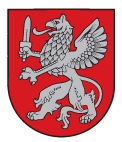 VIDZEMES PLĀNOŠANAS REĢIONSReģ. Nr. 90002180246Jāņa Poruka  iela 8-108 Cēsis, Cēsu novads LV 4101Tālrunis 64116014,  64116012  www.vidzeme.lv, e-pasts: vidzeme@vidzeme.lv C ē s ī s2013.gada 10.oktobrī	 par rezultātiem iepirkumā  „Semināra organizēšanas pakalpojumi Interreg IVC projektam „Health4Growth””Iepirkuma identifikācijas numurs: VPR/2013/23/Health4GrowthIepirkuma nosaukums: Semināra organizēšanas pakalpojumi Interreg IVC projektam „Health4Growth”Pasūtītājs: Vidzemes plānošanas reģionsProcedūra: Iepirkums organizēts saskaņā ar Publisko iepirkumu likuma 81.pantu par likuma 2.pielikuma B daļas pakalpojumu- SEMINĀRU ORGANIZĒŠANAS PAKALPOJUMI.Piedāvājumu vērtēšanas kritērijs - pasūtītāja prasībām atbilstošs piedāvājums ar zemāko cenu.Iesniegti piedāvājumi:Nolikuma noteiktajā termiņā līdz 2013.gada 4.oktobra plkst. 14.00 Vidzemes plānošanas reģiona birojā, J. Poruka iela 8-108, Cēsis, LV-4101, slēgtās, aizzīmogotās aploksnēs atbilstoši iepirkuma Nolikuma prasībām tika iesniegts viens piedāvājums:Sabiedrība ar ierobežotu atbildību "Hotel Wolmar", reģ. Nr. 44103000486, juridiskā adrese: Tērbatas iela 16a, Valmiera, LV – 4201;piedāvātā cena- LVL 630.58 bez PVN.Pretendentu piedāvājumi atbilda Nolikumā izvirzītajām prasībām. Pamatojoties uz iepriekš minēto, Vidzemes plānošanas reģiona Iepirkumu komisija 10.10.2013. pieņēma lēmumu atzīt par uzvarētāju, kuram piešķiramas līguma slēgšanas tiesības iepirkumā Nr. VPR/2013/23/Health4Growth, Sabiedrība ar ierobežotu atbildību "Hotel Wolmar", reģ. Nr. 44103000486, ar piedāvājuma cenu LVL 630,58 (seši simti trīsdesmit lati, 58 santīmi).Saskaņā ar Publisko iepirkumu likuma 81.panta trīspadsmito daļu „Pretendents, kas iesniedzis piedāvājumu iepirkumā, uz kuru attiecas šā panta noteikumi, un kas uzskata, ka ir aizskartas tā tiesības vai ir iespējams šo tiesību aizskārums, ir tiesīgs pieņemto lēmumu pārsūdzēt Administratīvajā rajona tiesā Administratīvā procesa likumā noteiktajā kārtībā. Administratīvās rajona tiesas spriedumu var pārsūdzēt kasācijas kārtībā Augstākās tiesas Senāta Administratīvo lietu departamentā. Lēmuma pārsūdzēšana neaptur tā darbību.”